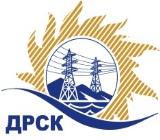 Акционерное Общество«Дальневосточная распределительная сетевая  компания» «УТВЕРЖДАЮ»Председатель  закупочной комиссии 1 уровня АО «ДРСК»__________________ В.А. Юхимук«___» _______________ 2018 год Уведомление о внесении измененийв Извещение о закупке и Документацию о закупке по аукциону в электронной форме «Технологическое присоединение к электрическим сетям объектов ТОР "Николаевск", площадка "Оремиф", площадка "Чныррах" (СМР -ТП) в т. ч.: Строительство ЛЭП 110 кВ на ПС 110 кВ Чныррах от ВЛ 110 кВ Николаевская ТЭЦ-Белая Гора (С-172) и ВЛ 110 кВ Николаевская ТЭЦ-Многовершинная (С-171); Строительство ПС 110 кВ Чныррах; Строительство двухцепной ЛЭП 35 кВ Чныррах-Оремиф; Строительство ПС 35 кВ Оремиф; Строительство ЛЭП 6 кВ от ПС 110 кВ Чныррах; Строительство ЛЭП 10 кВ от ПС 35 кВ Оремиф»№ 179/УКС-3                                                                                      30 января 2019Организатор/Заказчик: АО «Дальневосточная распределительная сетевая компания» (далее АО «ДРСК») (почтовый адрес: 675000, г. Благовещенск, ул. Шевченко 28, тел./факс: 8 (4162) 397-208, e-mail: okzt5@drsk.ruСпособ и предмет закупки: аукцион в электронной форме на право  заключения договора на выполнение работ: Технологическое присоединение к электрическим сетям объектов ТОР "Николаевск", площадка "Оремиф", площадка "Чныррах" (СМР -ТП) в т. ч.: Строительство ЛЭП 110 кВ на ПС 110 кВ Чныррах от ВЛ 110 кВ Николаевская ТЭЦ-Белая Гора (С-172) и ВЛ 110 кВ Николаевская ТЭЦ-Многовершинная (С-171); Строительство ПС 110 кВ Чныррах; Строительство двухцепной ЛЭП 35 кВ Чныррах-Оремиф; Строительство ПС 35 кВ Оремиф; Строительство ЛЭП 6 кВ от ПС 110 кВ Чныррах; Строительство ЛЭП 10 кВ от ПС 35 кВ Оремиф. Лот 135.1	Извещение опубликованного на сайте в информационно-телекоммуникационной сети «Интернет» www.zakupki.gov.ru (далее - «официальный сайт») от 27.12.18  № 31807370422.Внесены следующие изменения в Извещение о закупке и Документацию о закупке:Все остальные условия Извещения и Документации о закупке остаются без изменения.Коврижкина Е.Ю. тел.(416-2) 397-208№
п/пНаименованиеСодержание пункта Извещения15Дата начала – дата и время окончания срока подачи заявокДата начала подачи заявок:«27» декабря 2018 Дата и время окончания срока подачи заявок: «15» февраля 2019 в 15 ч. 00 мин. (по местному времени Организатора).17Дата и время проведения аукционаДата и время проведения аукциона:«01» марта 2019 в 15 ч. 00 мин. (по местному времени Организатора) 19Дата окончания рассмотрения вторых частей заявокДата окончания рассмотрения вторых частей заявок: «18» марта 20191.2.17Срок предоставления Участникам разъяснений по Документации о закупкеДата и время окончания срока предоставления разъяснений:«15» февраля 2019 в 15 ч. 00 мин. Организатор вправе не предоставлять разъяснение в случае, если запрос от Участника поступил позднее чем за 3 (три) рабочих дня до даты окончания срока подачи заявок, установленной в пункте Ошибка! Источник ссылки не найден..1.2.18Дата начала – дата и время окончания срока подачи заявокДата начала подачи заявок:«27» декабря 2018Дата и время окончания срока подачи заявок:«15» февраля 2019 в 15 ч. 00 мин.  (по местному времени Организатора) 1.2.19Дата рассмотрения первых частей заявокДата окончания рассмотрения первых частей заявок:«27» февраля 2019.1.2.20Дата и время проведения аукционаДата и время проведения аукциона:«01» марта 2019 в 15 ч. 00 мин.  (по местному времени Организатора) 1.2.22Дата окончания рассмотрения вторых частей заявокДата окончания рассмотрения вторых частей заявок:«18» марта 20191.2.24Дата подведения итогов закупки Дата подведения итогов закупки:«19» марта 2019